Integrovaný blok ZIMA01. 12. 2021 – 28. 02. 2022V tomto období se budeme zabývat těmito tématy:Změny v přírodě – znaky zimyAdventní čas - tradiceVánoceTři královéZima kolem nás, co dokáže mrázLedové království – země věčného sněhu a leduZimní sporty a radovánklyŘemeslaMasopust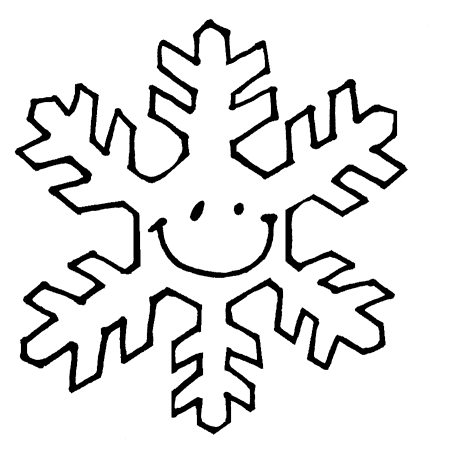 